Какие ошибки должны насторожить родителей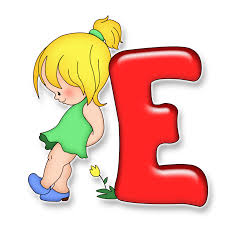 1.      Смешение букв при чтении и письме по оптическому (зрительному) сходству: б-д, п-т, Е-3, а-о, д-у и т.д. 2.      Ошибки, связанные с нарушением произношения. Отсутствие звука или его замена отражается и на письме. Ребёнок пишет то, что говорит: сапка - шапка, теловек - человек, вопата - лопата.3.      Смешение фонем по артикуляционному (произносительному) сходству. При этой форме дисграфии особенно тяжело детям даётся письмо под диктовку. Смешиваются гласные о-у, ё-ю, согласные р-л, й-ль, парные звонкие и глухие согласные, свистящие и шипящие звуки, звуки ч, ц, щ между собойи с другими фонемами. Например: тубло (дупло), лёбит (любит).4.      Мы часто радуемся, когда ребёнок бегло читает в дошкольном возрасте, а это при недостаточно сформированном звуковом восприятии может привести к ошибкам на письме: пропуск букв, слогов, недописывание слов.5.      При дисграфии часты ошибки «застревания»: За зомом росла мамина (за домом росла малина), или ошибки «упреждения»: Дод небом лолубым (под неблм голубым).6.         Много ошибок из-за неумения ребёнка передавать на письме мягкость согласных: сольить (солить), вьезёт (везёт).7.      Слитное написание предлогов и раздельное написание приставок также является одним из проявлений дисграфии: Всаду вы росли чудесные розы ( в саду выросли чудесные розы). Ребёнок путает буквы. Как ему помочь?Мой ребёнок путает на письме буквы Ш и Ж. Как ему помочь?    Это акустическая дисграфия.Дисграфия – «неправильное» написание. Акустика – восприятие звука. Значит, ваш ребёнок путает эти буквы на письме потому, что плохо различает их на слух. Чтобы помочь ребёнку, можно выполнить следующие упражнения:1. ЖЖЖЖЖЖЖЖЖЖЖЖ – жужжит жук.Как он жужжит? Повтори. Какой звук ты слышишь?ШШШШШШШШШШШ – шуршит мышка в травке.     Как она шуршит? Повтори. Какой звук ты слышишь?2. Повторить слоги:ша-жа-жа,жа-ша-ша,ша-жа-ша-жа,ша-ша-жа-жа,ша-жа-жа-ша и т.д.3. Хлопнуть на слово со звуком (Ш):Шум, шаг, шар, жар, шуба, шесть, шёпот, шила, жила, наша, каша,Маша, Саша, Глаша, сажа и т.д.4. Хлопнуть на слово со звуком (Ж):Жук, жаба, Женя, шея, живот, живёт, жёлудь, жираф, шарф, кожа.Ложа, ноша и т.д.5. Определить место звука (Ш) в слове (начало, середина, конец):Шапка, кошка, наш, шалаш, шуршит и т.д.6. Определить положение звука (Ж) в слове:Жара, вижу, жужжит, жужелица, жоржетка и т.д.7. Дополнить слово слогом ША:Ната…,       Ма..,      Гри…,Ксю…,        Са…,     Алё…,Илю…,        Па…,     Андрю…    и т.д.    Спросите у ребёнка. Сколько было названо имён девочек?      А мальчиков?8. Изменить слово так, чтобы звук (Ж) появился в слове:уж – ужи,этаж - …,морж - …,чертёж - …,гараж - ..,муж - …       и т.д.9. Повторите  скороговорки. В какой жук жужжит, а в  какой мышка шуршит?У ужа – ужата, у ежа – ежата.В тиши шуршат камыши.Наша маша под душем моет шею и уши.Лежебока рыжий кот отлежал себе живот.10. Попросите ребёнка написать первую букву слов:Журнал, шланг, шея, жаба, жир, жёлудь, шишка, шустрый   и т.д.11. Попросите ребёнка выписать буквы Ш и Ж:  жабры, швабра, кашалот, пешеход, жаворонок, шажок, шашки,  шахматы  и т.д. Сколько букв Ш ты написал? Сколько букв Ж ты написал?12. Написать слова под диктовку:дрожит, машина, шишка, мишутка, карандаш, гаражи, игрушки, живот, книжечка, мороженое   и т.д.13. Написать предложения под диктовку:Трусишка зайчишка бежит от лисы.Лягушка прыгает по дорожке.Бабушка вяжет Жене шерстяной шарф.Жираф и шакал живут в зоопарке.Мой ребёнок путает на письме буквы Б и Д. Что делать? Это оптическая дисграфия. Дисграфия – «неправильное» написание букв. Оптика – зрительное восприятие букв.Вам помогут такие упражнения.1. Д – дятел, у него хвостик, как и у буквы опущен вниз.Б – белка, хвостик у неё, как у буквы поднят вверх.2. Пусть ребёнок поднимет руки вверх, когда вы произнесёте звук (Б) и опустит их вниз, когда услышит звук (Д):д, д, б, б,  д, б, б, д, б.   и т.д. 3. Нарисуйте кружок. Поставьте точку вверху или внизу.Пусть ребёнок допишет буквы Б или Д.4. Продиктуйте слова. Пусть ребёнок напишет буквы Б или Д:Дом, душ, бак, бочка, домино, бык, бабочка, дедушка, беда, дубы и т.д. 5. Попросите ребёнка вставить буквы в слова.Ребёнок должен обязательно произносить слова вслух:…ашня, …ети, …рака, …рови, …рова, шу…а, мо…а, ре…ята и т.д.6. Прочитайте слова парами:бал – дал,бочка – дочка,будка – дудка,белил – делил  и т.д.Спросите, чем похожи и чем различаются эти слова.7. Попросите детей составить словосочетания:добрый                                            дедушка     бодрый                                            день     храбрый                                          доберман     сердитый                                         ребёнок     любезный                                        жеребёнок                                                                         и т.д.8. Покажите ребёнку картиночку. Пусть он напишет название предмета, нарисованного на ней:дерево, собака, гнездо, блины, грибы, кораблик, борода, дорога,доброта, лебеди и т.д.9.Составьте вместе с ребёнком меню с буквой Б:борщрыбаблиныбананбулочка10. Попросите ребёнка придумать и записать предложения, в которых все слова  начинаются на букву Д или Б: Дедушка добрёл до дома.Добрый динозаврик дал Диме дудочку.У бегемота болит бок, бегемот бежит в больницу.Бабушка берёт белый берет.